Сергиевские огнеборцы  ликвидировали пожар в вагончике08.12.2020  года в 13 ч 35 мин на пульт связи пожарно-спасательной отряда  № 40 (м.р. Сергиевский) государственного казенного учреждения Самарской области «Центр по делам гражданской обороны, пожарной безопасности и чрезвычайным ситуациям»  по системе 112 поступило сообщение о пожаре по адресу:  с.Сургут, ул.Ново-Садовая д.1а .  В 13 час 35 минут на пожар были высланы: Пожарный расчет ПСЧ – 109 с. Сергиевск в количестве 4 человек и пожарный расчет ПСЧ -176 п. Серноводск в количестве 3 человек.  По прибытию на место вызова в 13 час 38 минут  начальник части ПСЧ-176 Долгополов А.Л. докладывает, что горит строительный вагончик на общей площади 10 кв.м, пострадавших нет.  На тот момент на пожаре было задействовано: 2 ствола «Б»,  1 звено ГДЗС,  2 единицы пожарной техники и 7 человек личного состава. В 13 часов 43 минуты локализация пожара, в 13 часов 47 минут ликвидация открытого горения, разборка и проливка конструкций. Причина возгорания устанавливается. Уважаемые жители Самарской области! Государственное казенное учреждение Самарской области «Центр по делам гражданской обороны, пожарной безопасности и чрезвычайным ситуациям» обращается к Вам: во избежание возникновения пожара соблюдайте требования пожарной безопасности. В случае обнаружения пожара звоните по телефону «01», «101» или по единому номеру вызова экстренных оперативных служб «112».Инструктор противопожарной профилактики ПСО №40Екатерина  Амшонкова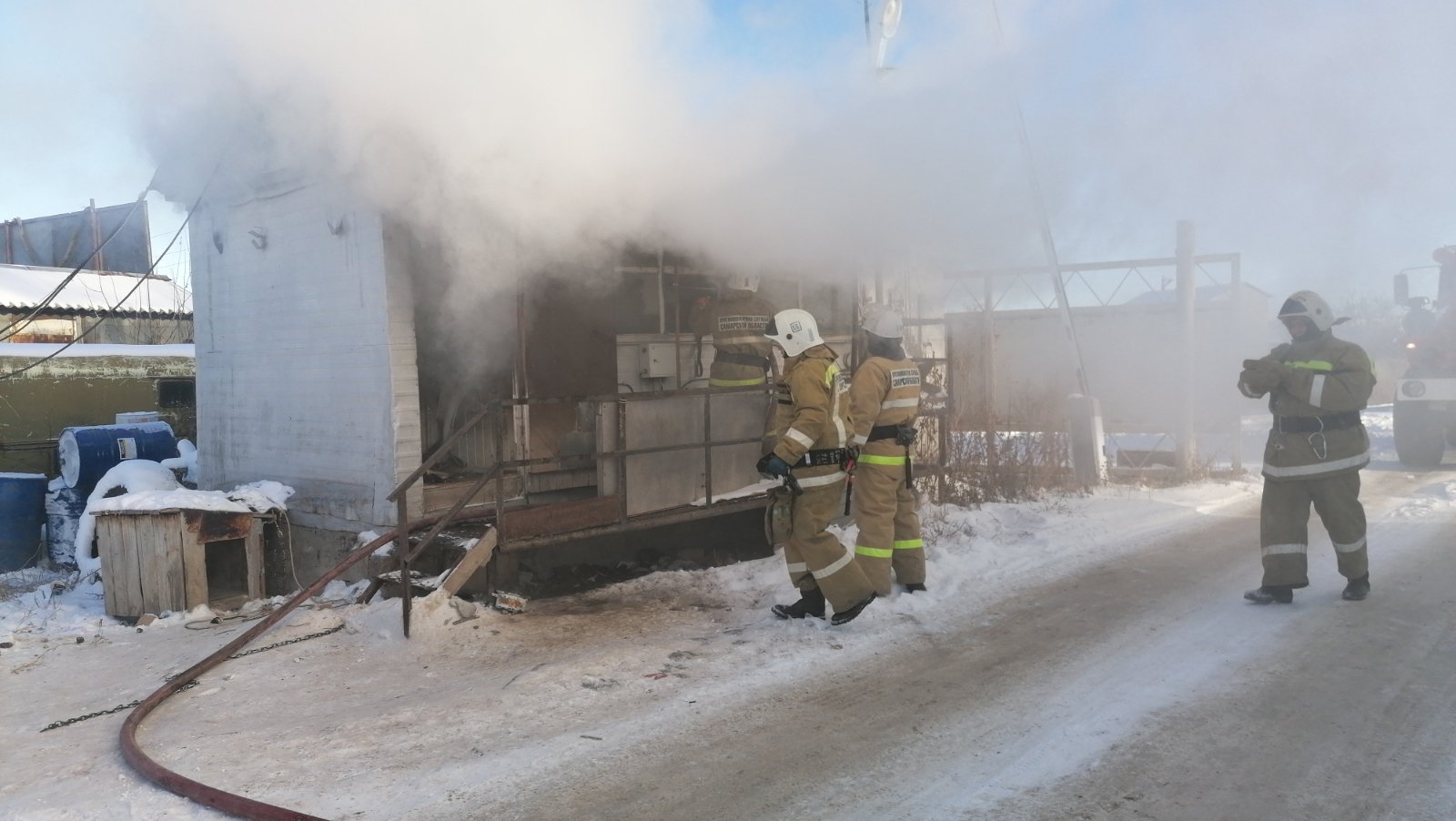 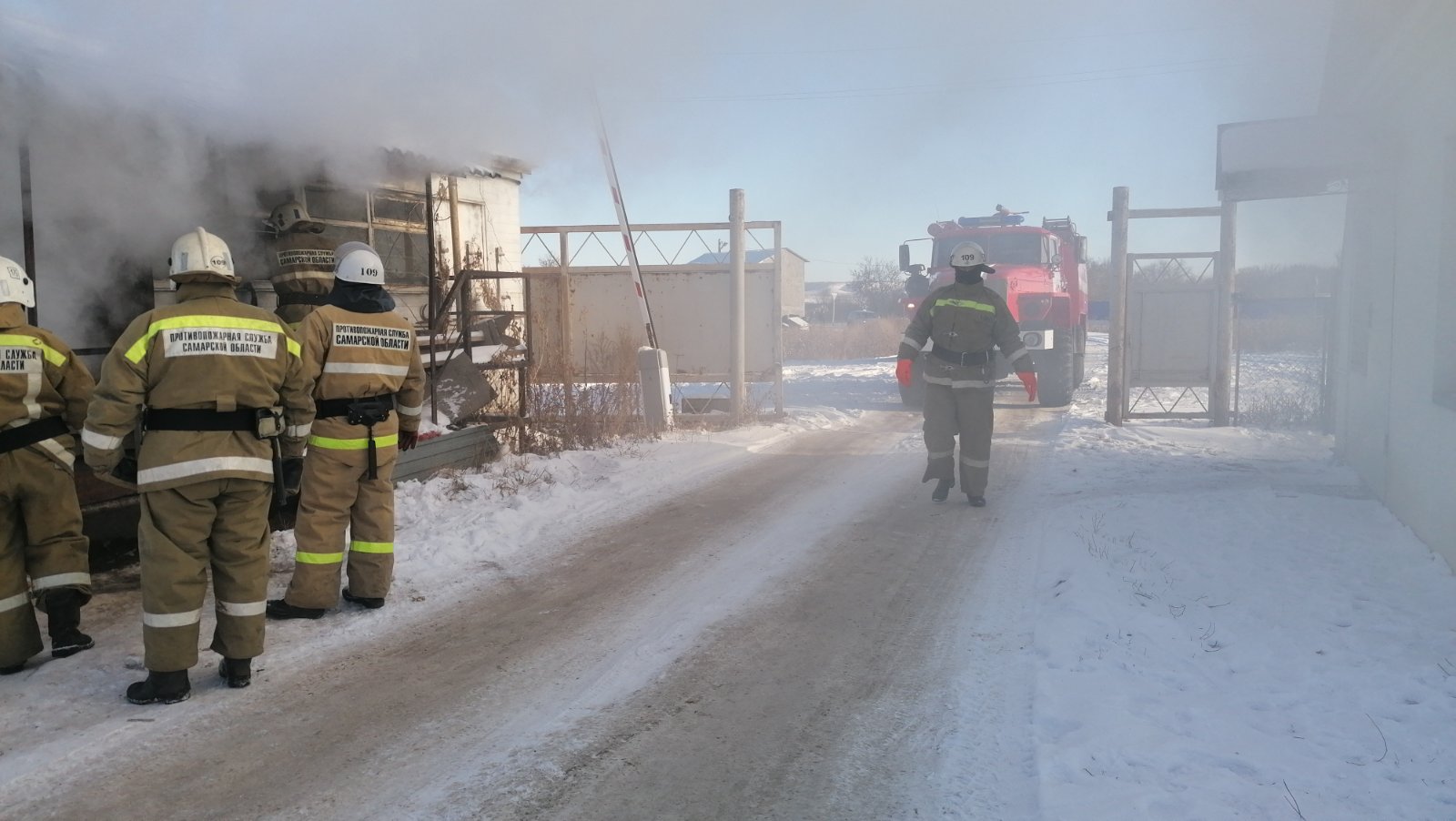 